Business Sciences ReviewApproved Scientific International Review Edited by   School of Higher Commercial Studies HEC- Pôle universitaire Koléa-Tipaza, Algeria. Phone:(024) 38 00 36 Fax:(024) 38 00 35/38 00 38https://www.asjp.cerist.dz/en/PresentationRevue/360ISSN: 1112-3818                                          E-ISSN: 2602-5396                                Dépôt Légal : 579 – 2002      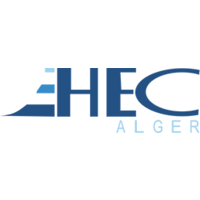  PUBLISHING ETHICSThe journal’s ethics policy is based on the practice of committee on publication ethics (COPE :COmmittee on Publication Ethics). The scientific integrity impose to each member of the journal’s committee a strict compliance with the ethical values in order to act with integrity and responsibly. This allow the journal to achieve its double objective: promoting responsible research and useful to the readers.THE RESPONSABILITIES OF THE CHIEF EDITOR -Decision of Publication: the chief editor is responsible for the articles’ publication. No party or institution can influence the decision of publication. The chief editor must ensure the academic quality and the journal’s notability in all the publication process. This is done by respecting the editorial policy of the journal in collaboration with the editorial committee proceeding on the publication of original and high quality articles which are not copied or plagiarized and having all the supporting documentation (Copy right,  sworn statement, the reliability of the used data). A tender for a project article can be accepted or rejected, accepted with a minor revision or accepted with a major revision according to the recommendation formulated by the assessors and the editorial committee. -Impartiality : the chief editor must ensure that the content of the project article is evaluated anonymously by at least two evaluators.  The evaluators are selected according to their skills and their area speciality. He should ensure that an author couldn’t be designated as an evaluator. Thus, the submission will be judged only according to its relevance and scientific quality and without any consideration to the authors’ political affiliation, their genres, or origins, and regardless of their religious beliefs and cultures.   -Confidentiality and protection: the chief editor watch over the strict respect and rigour in all the evaluation process that requires thorough and objective examination and remain confidential for all the mobilized team for this work. The chief editor ensure that the names of the authors and evaluators will remain confidential during and after the evaluation process.-Disclosure and Conflicts of Interest :The chief editor ensure the protection of information and articles’ results that were not accepted for publication and shall not, under any circumstances, be used by the members of the editorial team without the written permission of the author. The articles’ information that were not accepted will always remain confidential. The chief editor should take into consideration all the conflicts of interest if any.THE RESPONSABILITIES OF THE EVALUATORSThe evaluators should refer to the practices of the committee on publication ethics (COPE :COmmittee on Publication Ethics).    Contribution in the decision of publication: the evaluator participate actively in the publication decision of an article. Its opinion is very important for the editorial committee. He must express his point of view objectively with justifications. In addition, he transmits to the administration the necessary guidance to improve the content of the manuscript in order to be published. The evaluator constitutes an essential element in the publication process. Discontinuance: in the case that the evaluatoris not capable of evaluating the project article because of lack of time or necessary skills, he must inform rapidly the journal’s headquarters through the platform ASJP, in order that it can transmit it to another evaluator.Rigour in the Evaluation: the evaluator must evaluate rigorously the project article in order to promote a quality research. He should take into consideration essential aspects such as originality of the topic, the pertinence of approach used, the appropriate literature, the respect of references and quotations of the authors, the used statistics, the obtained conclusions and results. He must identify the pertinent published works that has not been mentioned by the authors. He also have to inform the journal’s headquarters any similarities between the to evaluate manuscript and any other manuscript (published or not) which he has personal knowledge about.Impartiality and Independence in The Evaluation and Expertise: the evaluator must adopt a positive, impartial but critical attitude towards the examined manuscript. He should conduct the evaluation process objectively by expressing the observations clearly with supporting arguments in order that the authors can use them to improve the manuscript. The personal criticism of the authors is inappropriate. Confidentiality :all the project articles should remain confidential during all the process of evaluation. The evaluation must comply with the highest standards of competence, integrity and discretion. He has been entrusted to give his opinion about the scientific content and the writing style of a project article submitted to be published, without discussing it with other people. He is not allowed to reveal its content or use the information found in the content.Conflicts of interest:  the evaluator should not consider the manuscripts that may have interests for individuals or institutions, or personal relationship. He must report and withdraw it to the journal’s headquarters as soon as possible in order to assign it to other people for the evaluation. Deadline of the evaluation: the evaluator must respect the deadline of the evaluation not to hinder the work of the chief editor.THE RESPONSABILITIES OF  THE AUTHORS Rules of publication: the authors must present an original research clearly and fitting with the recommendation of the journal. The authors have to cite all the references in an exhaustive and clear way. They must ensure the accuracy of the used data and have the permission to publish them. They must avoid sensitive topics that may affect negatively individuals. They must cite the prior work that allowed them to prepare the research. They must engage not to violate the rules of the scientific debate in the article nor make defamatory statements.Access to data:the authors must have all the data of the sample (detailed data) that permitted to the authors to achieve their results that are written in their article. The journal’s headquarters may ask for it to check the reliability of the used data at any moment in the context of the editorial policy of the journal.Originality and plagiarism: the authors must ensure that they submitted an original work, and if they based their research on other works, they have to mention it correctly according to the rulesof ethics. It is strictly forbidden to plagiarize or appropriate other’s results. Plagiarism, in all its forms, constitute a behaviour against ethics. The review hopes to achieve the highest standards of publication ethics, and will impose severe penalties if it finds any form of plagiarism in submissionsThe mentioned authors: all the authors mentioned in the article should contribute to the design of the article. In addition, all the authors of a publication are responsible of its content. They have to sign the deed of transfer of copyright before the publication of the accepted article.Multiple publication: by submitting and article to be published, the authors guarantee that it has not been published before and that it is not submitted for publication in another journal. They also accept that if the article is accepted for publication, it will be also published in the website of the journal (ASJP) and the website of the editor (the higher school of commercial studies HEC). Once the article is published, the authors can submit a draft article only after three years from the date of their publication in the review. Conflicts of interest:  the authors must mention to the journal’s headquarters any potential conflict of interest, whether it is professional, financial or any other conflict of interest that can be constructed as influencing their procedure.  